Summary of QualificationsShows extensive knowledge and experience in various massage therapy techniquesCommunicates effectively with clients and staffDemonstrates a sincere desire to meet the needs of others Shows compassion and concern for clients' needsDisplays professional, positive, and friendly attitudeWorks well within a team setting and also excels independently Displays excellent computer and organizational skillsEnjoys working in a fast-paced work settingMaintains good time management skills and the ability to manage multiple tasks simultaneouslyProfessional ExperienceLicensed Massage Therapist - Town Square Massage Studio - Chicago, IL - Sep 05 – PresentAssists clients in assessing their needs and recommends suitable therapies Designs and carries out quality therapy sessions for clients based on their schedule and specific needsPrepares different varieties and blends to fit the treatment required by each clientMaintains daily treatment records regarding the clients and their therapyEnsures the cleanliness of the waiting/dressing rooms and spasMaintains client confidentiality and professionalism at all timesLicensed Massage Therapist - Emerald Springs Spa - Seattle, WA – Jun 01 – Aug 05Maintained and displayed knowledge of all current massage techniquesAnalyzed client medical conditions, if any, before deciding on appropriate massage treatmentDesigned client treatment plans to suit individual client needsEnsured client consent for all massage therapy sessionsMaintained accurate client records and confidentiality Maintained a pleasant and positive attitude while providing specific massage treatment therapiesAssisted in promotion of health and wellness for clientsMonitored and ensured cleanliness of facilityEducationMassage Therapy Degree - Seattle Massage Center - Seattle, WA – 2001High School Diploma - South Lake High School - Seattle, WA – 1997Areas of ExpertiseSwedish massageDeep tissue massageReflexologyHot stone massageAffiliationsMemberAmerican Massage Therapy AssociationCopyright information - Please read© This Free Resume Template is the copyright of Hloom.com. You can download and modify this template for your own personal use to create a resume for yourself, or for someone else. You can (and should!) remove this copyright notice (click here to see how) before sending your resume to potential employers.You may not distribute or resell this template, or its derivatives, and you may not make it available on other websites without our prior permission. All sharing of this template must be done using a link to http://www.hloom.com/resumes/. For any questions relating to the use of this template please email us - info@hloom.com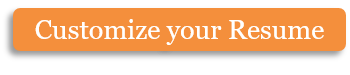 Christine LongPhone: (123) 456 78 99 | Email: info@hloom.com Website: www.hloom.comAddress: 1234 Park Avenue, Redwood City, CA 94063